Project Scope:  Amount of Change Orders:Time:DBE:Trainee:Project Records and Inspection Observations:See the Following Attachments:Findings and Recommendations:  Follow-up Actions:  Traffic Control:cc:*The following is a list of items to be considered during an inspection.  This list is not all inclusive and does not apply to all projects.  Professional judgment is required by the inspector(s) to prioritize focus of inspection:Project Manager: Number of Inspectors/tester on site the day of inspection:Prime Contractor:   Original Contract Work Days / Completion Date: Current Contract Work Days / Completion Date: Notice to Proceed:Work Started:Time Stopped:Work Days Charged:Original Contract Amount: Current Contract Amount: Total Contract Amount Paid to Date: Major executed Change Orders:Contract DBE Goal: Contractor's DBE Commitment:DBE Goal and DBE % achieved:Training Hours goal and hours achieved:Payroll Wage and Fringe Benefits:EEO/Wage Rate Posters:Approved Sub-contractors and contract amount: Approved DBEs and contract amount:Prompt Progress Payment:Utilities, ROW, and Railroads:Storm Water Pollution Prevention Plan:Materials sampling, testing, and acceptance:Materials Certification:Detours:Buy America Steel Certifications:Traffic Control:Pavement Markings:Change Orders:Seeding:Construction Quality:Construction Sequencing:Materials Storage:Compliance with PS&E:Incentive and Disincentive Validation and Payment:Railroad Release LetterTemporary Pedestrian and Bicycle Access:As-Built PlansOverruns and Underruns:Public Communication:Correspondence File:Project Progress Schedule:Notice of Disputes/Claim Filed:Claims:Liquidated Damages Assessed:Payments Withheld:Environmental Commitment TrackingAccident History:Project Accepted for Maintenance:Time Extensions:Time Stopped:Final Inspection:Final Estimate:Punchlist Furnished and Completed:Punchlist completed 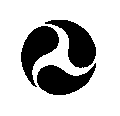 Maryland Division Inspection ReportU.S. Department of TransportationFederal Highway AdministrationMaryland Division Inspection ReportU.S. Department of TransportationFederal Highway AdministrationMaryland Division Inspection ReportU.S. Department of TransportationFederal Highway AdministrationMaryland Division Inspection ReportU.S. Department of TransportationFederal Highway AdministrationMaryland Division Inspection ReportU.S. Department of TransportationFederal Highway AdministrationMaryland Division Inspection ReportU.S. Department of TransportationFederal Highway AdministrationMaryland Division Inspection ReportU.S. Department of TransportationFederal Highway AdministrationMaryland Division Inspection ReportU.S. Department of TransportationFederal Highway AdministrationMaryland Division Inspection ReportU.S. Department of TransportationFederal Highway AdministrationDIVISIONREPORT NO.REPORT NO.DATE OF INSPECTIONDATE OF INSPECTIONDATE OF INSPECTIONDATE OF REPORTSTATE  #FEDERAL #DATE CONTRACT STARTEDDATE CONTRACT STARTEDCOMPLETION DATECOMPLETION DATECOMPLETION DATEOWNER ACCEPTANCE DATEOWNER ACCEPTANCE DATECOUNTYCOUNTYCONTRACT TIMECONTRACT TIMETIME EXTENSIONSTIME EXTENSIONSTIME EXTENSIONSTIME ELAPSEDTIME ELAPSEDTIME ELAPSEDTIME ELAPSED     %     %DBE GOALDBE GOALTRAINING POSITIONSTRAINING POSITIONSCONTRACT AMOUNT$     CONTRACT AMOUNT$     FUNDS EXPENDED     %FUNDS EXPENDED     %FUNDS EXPENDED     %NO. OF CHANGE ORDERSNO. OF CHANGE ORDERSAMOUNT OF CHANGE ORDERS$     AMOUNT OF CHANGE ORDERS$     PROJECT TITLE AND LOCATIONPROJECT TITLE AND LOCATIONPROJECT TITLE AND LOCATIONPROJECT TITLE AND LOCATIONPROJECT TITLE AND LOCATIONPROJECT TITLE AND LOCATIONPROJECT TITLE AND LOCATIONPROJECT TITLE AND LOCATIONPROJECT TITLE AND LOCATIONFHWA INSPECTOR(S)FHWA INSPECTOR(S)FHWA INSPECTOR(S)FHWA INSPECTOR(S)IN COMPANY WITHIN COMPANY WITHIN COMPANY WITHIN COMPANY WITHIN COMPANY WITHPROJECT ENGINEER/MANAGERPROJECT ENGINEER/MANAGERPROJECT ENGINEER/MANAGERPROJECT ENGINEER/MANAGERCONTRACTORCONTRACTORCONTRACTORCONTRACTORCONTRACTORPROGRESS OF WORK      Unsatisfactory□         Satisfactory □PROGRESS OF WORK      Unsatisfactory□         Satisfactory □PROGRESS OF WORK      Unsatisfactory□         Satisfactory □PROGRESS OF WORK      Unsatisfactory□         Satisfactory □QUALITY OF WORK      Unsatisfactory□         Satisfactory □QUALITY OF WORK      Unsatisfactory□         Satisfactory □QUALITY OF WORK      Unsatisfactory□         Satisfactory □QUALITY OF WORK      Unsatisfactory□         Satisfactory □QUALITY OF WORK      Unsatisfactory□         Satisfactory □       Process Review/Product Evaluation                   Inspection In-Depth                    Project                  Final                    Final Acceptance       Process Review/Product Evaluation                   Inspection In-Depth                    Project                  Final                    Final Acceptance       Process Review/Product Evaluation                   Inspection In-Depth                    Project                  Final                    Final Acceptance       Process Review/Product Evaluation                   Inspection In-Depth                    Project                  Final                    Final Acceptance       Process Review/Product Evaluation                   Inspection In-Depth                    Project                  Final                    Final Acceptance       Process Review/Product Evaluation                   Inspection In-Depth                    Project                  Final                    Final Acceptance       Process Review/Product Evaluation                   Inspection In-Depth                    Project                  Final                    Final Acceptance       Process Review/Product Evaluation                   Inspection In-Depth                    Project                  Final                    Final Acceptance       Process Review/Product Evaluation                   Inspection In-Depth                    Project                  Final                    Final Acceptance